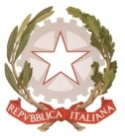 MINISTERO  DELL’ ISTRUZIONE, DELL’UNIVERSITA’, DELLA RICERCAUFFICIO SCOLASTICO REGIONALE PER IL LAZIOLICEO SCIENTIFICO STATALETALETE”Roma, 18/01/2020							Agli alunni delle classi 5B e 5G							Ai genitori							Ai docenti accompagnatori Prof.ri  Di Dedda e VernichAi coordinatori di classe 							Al DSGA							Sito webCIRCOLARE n. 267Oggetto:Viaggio d’istruzione a Berlino – Versamento acconto.Si invitano le classi in indirizzo, che parteciperanno al viaggio d’istruzione a Berlino, dal 02/04/20 al 06/04/20 a formalizzare l’adesione entro e non oltre il 21/01/2020, producendo:ricevuta pagamento acconto di € 250,00 (sul totale di € 520,00 per 42/46 paganti), da versare sul conto del liceo  tramite bonifico (IBAN sul sito - home page - banda blu in basso) o con bollettino postale; modello autorizzazione debitamente firmato dai genitori e dallo studente;modello allergie.I suddetti documenti dovranno essere raccolti e poi consegnati in segreteria dal docente accompagnatore o dagli studenti rappresentanti di classe, entro la data del 21/01/2020.Si raccomanda la puntualità nel pagamento e nella consegna di quanto richiesto  entro la data indicata per poter autorizzare l’agenzia ad acquistare i biglietti aerei.	 IL DIRIGENTE SCOLASTICO                                                                            Prof. Alberto Cataneo          (Firma autografa sostituita a mezzo stampa 					                   Ai sensi dell’art.3 comma 2 del d.lgs. n.39/1993)